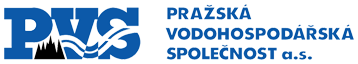 OBJEDNÁVKAOBJEDNÁVKAOBJEDNÁVKAčíslo:číslo:číslo:číslo:číslo:číslo:9-094/F7600/19/RSOBJEDNATELOBJEDNATELOBJEDNATELOBJEDNATELZhotovitelZhotovitelZhotovitelZhotovitelZhotovitelPražská vodohospodářská společnost a.s.Žatecká 110/2, 110 00 Praha 1IČ: 25656112DIČ: CZ25656112Zápis v OR 1.4.1998 je veden u Městského soudu v Praze oddíl B, vložka 5290Pražská vodohospodářská společnost a.s.Žatecká 110/2, 110 00 Praha 1IČ: 25656112DIČ: CZ25656112Zápis v OR 1.4.1998 je veden u Městského soudu v Praze oddíl B, vložka 5290Pražská vodohospodářská společnost a.s.Žatecká 110/2, 110 00 Praha 1IČ: 25656112DIČ: CZ25656112Zápis v OR 1.4.1998 je veden u Městského soudu v Praze oddíl B, vložka 5290Pražská vodohospodářská společnost a.s.Žatecká 110/2, 110 00 Praha 1IČ: 25656112DIČ: CZ25656112Zápis v OR 1.4.1998 je veden u Městského soudu v Praze oddíl B, vložka 5290Muzeum hlavního města PrahyPhDr.Zuzana StrnadováKožná 475/1, Praha 1-Staré Město, 11000PrahaIČ: 00064432DIČ: neplátci DPHMuzeum hlavního města PrahyPhDr.Zuzana StrnadováKožná 475/1, Praha 1-Staré Město, 11000PrahaIČ: 00064432DIČ: neplátci DPHMuzeum hlavního města PrahyPhDr.Zuzana StrnadováKožná 475/1, Praha 1-Staré Město, 11000PrahaIČ: 00064432DIČ: neplátci DPHMuzeum hlavního města PrahyPhDr.Zuzana StrnadováKožná 475/1, Praha 1-Staré Město, 11000PrahaIČ: 00064432DIČ: neplátci DPHMuzeum hlavního města PrahyPhDr.Zuzana StrnadováKožná 475/1, Praha 1-Staré Město, 11000PrahaIČ: 00064432DIČ: neplátci DPHDodací lhůta: 2019Dodací lhůta: 2019Dodací lhůta: 2019Dodací lhůta: 2019Dodací lhůta: 2019Dodací lhůta: 2019Dodací lhůta: 2019Dodací lhůta: 2019Ze dne: 20.02.2019Ze dne: 20.02.2019Dopravní dispozice: Dopravní dispozice: Dopravní dispozice: Dopravní dispozice: Dopravní dispozice: Dopravní dispozice: Dopravní dispozice: Dopravní dispozice: Plátce DPH: NePlátce DPH: NeOBJEDNÁVÁMEOBJEDNÁVÁMEOBJEDNÁVÁMEOBJEDNÁVÁMEOBJEDNÁVÁMEOBJEDNÁVÁMEOBJEDNÁVÁMEOBJEDNÁVÁMEOBJEDNÁVÁMEOBJEDNÁVÁMEČíslo akce:1/4/F76/00Název akce:Obnova vodovodních řadů, ul. Žitná a okolí, P2Objednáváme záchranný archeologický výzkum podle zákona č. 20/87 o státní památkové péči ve znění pozdějších předpisů- etapa Příčná- Navrátilova- Řeznická, Praha - Nové Město.Cena: 85 120,-Kč ( není plátce DPH)Číslo akce:1/4/F76/00Název akce:Obnova vodovodních řadů, ul. Žitná a okolí, P2Objednáváme záchranný archeologický výzkum podle zákona č. 20/87 o státní památkové péči ve znění pozdějších předpisů- etapa Příčná- Navrátilova- Řeznická, Praha - Nové Město.Cena: 85 120,-Kč ( není plátce DPH)Číslo akce:1/4/F76/00Název akce:Obnova vodovodních řadů, ul. Žitná a okolí, P2Objednáváme záchranný archeologický výzkum podle zákona č. 20/87 o státní památkové péči ve znění pozdějších předpisů- etapa Příčná- Navrátilova- Řeznická, Praha - Nové Město.Cena: 85 120,-Kč ( není plátce DPH)Číslo akce:1/4/F76/00Název akce:Obnova vodovodních řadů, ul. Žitná a okolí, P2Objednáváme záchranný archeologický výzkum podle zákona č. 20/87 o státní památkové péči ve znění pozdějších předpisů- etapa Příčná- Navrátilova- Řeznická, Praha - Nové Město.Cena: 85 120,-Kč ( není plátce DPH)Číslo akce:1/4/F76/00Název akce:Obnova vodovodních řadů, ul. Žitná a okolí, P2Objednáváme záchranný archeologický výzkum podle zákona č. 20/87 o státní památkové péči ve znění pozdějších předpisů- etapa Příčná- Navrátilova- Řeznická, Praha - Nové Město.Cena: 85 120,-Kč ( není plátce DPH)Číslo akce:1/4/F76/00Název akce:Obnova vodovodních řadů, ul. Žitná a okolí, P2Objednáváme záchranný archeologický výzkum podle zákona č. 20/87 o státní památkové péči ve znění pozdějších předpisů- etapa Příčná- Navrátilova- Řeznická, Praha - Nové Město.Cena: 85 120,-Kč ( není plátce DPH)Číslo akce:1/4/F76/00Název akce:Obnova vodovodních řadů, ul. Žitná a okolí, P2Objednáváme záchranný archeologický výzkum podle zákona č. 20/87 o státní památkové péči ve znění pozdějších předpisů- etapa Příčná- Navrátilova- Řeznická, Praha - Nové Město.Cena: 85 120,-Kč ( není plátce DPH)Číslo akce:1/4/F76/00Název akce:Obnova vodovodních řadů, ul. Žitná a okolí, P2Objednáváme záchranný archeologický výzkum podle zákona č. 20/87 o státní památkové péči ve znění pozdějších předpisů- etapa Příčná- Navrátilova- Řeznická, Praha - Nové Město.Cena: 85 120,-Kč ( není plátce DPH)Číslo akce:1/4/F76/00Název akce:Obnova vodovodních řadů, ul. Žitná a okolí, P2Objednáváme záchranný archeologický výzkum podle zákona č. 20/87 o státní památkové péči ve znění pozdějších předpisů- etapa Příčná- Navrátilova- Řeznická, Praha - Nové Město.Cena: 85 120,-Kč ( není plátce DPH)Číslo akce:1/4/F76/00Název akce:Obnova vodovodních řadů, ul. Žitná a okolí, P2Objednáváme záchranný archeologický výzkum podle zákona č. 20/87 o státní památkové péči ve znění pozdějších předpisů- etapa Příčná- Navrátilova- Řeznická, Praha - Nové Město.Cena: 85 120,-Kč ( není plátce DPH)Zhotovitel bere na vědomí, že jsou-li v případě této objednávky naplněny podmínky zákona č. 340/2015 Sb., zákon o registru smluv, objednatel zveřejní tuto objednávku v Registru smluv dle uvedeného zákona, s čímž zhotovitel svým podpisem vyjadřuje souhlas.Podepsané objednávky (2x) oprávněnou osobou předá zhotovitel osobně nebo zašle na adresu objednatele.Zhotovitel bere na vědomí, že jsou-li v případě této objednávky naplněny podmínky zákona č. 340/2015 Sb., zákon o registru smluv, objednatel zveřejní tuto objednávku v Registru smluv dle uvedeného zákona, s čímž zhotovitel svým podpisem vyjadřuje souhlas.Podepsané objednávky (2x) oprávněnou osobou předá zhotovitel osobně nebo zašle na adresu objednatele.Zhotovitel bere na vědomí, že jsou-li v případě této objednávky naplněny podmínky zákona č. 340/2015 Sb., zákon o registru smluv, objednatel zveřejní tuto objednávku v Registru smluv dle uvedeného zákona, s čímž zhotovitel svým podpisem vyjadřuje souhlas.Podepsané objednávky (2x) oprávněnou osobou předá zhotovitel osobně nebo zašle na adresu objednatele.Zhotovitel bere na vědomí, že jsou-li v případě této objednávky naplněny podmínky zákona č. 340/2015 Sb., zákon o registru smluv, objednatel zveřejní tuto objednávku v Registru smluv dle uvedeného zákona, s čímž zhotovitel svým podpisem vyjadřuje souhlas.Podepsané objednávky (2x) oprávněnou osobou předá zhotovitel osobně nebo zašle na adresu objednatele.Zhotovitel bere na vědomí, že jsou-li v případě této objednávky naplněny podmínky zákona č. 340/2015 Sb., zákon o registru smluv, objednatel zveřejní tuto objednávku v Registru smluv dle uvedeného zákona, s čímž zhotovitel svým podpisem vyjadřuje souhlas.Podepsané objednávky (2x) oprávněnou osobou předá zhotovitel osobně nebo zašle na adresu objednatele.Zhotovitel bere na vědomí, že jsou-li v případě této objednávky naplněny podmínky zákona č. 340/2015 Sb., zákon o registru smluv, objednatel zveřejní tuto objednávku v Registru smluv dle uvedeného zákona, s čímž zhotovitel svým podpisem vyjadřuje souhlas.Podepsané objednávky (2x) oprávněnou osobou předá zhotovitel osobně nebo zašle na adresu objednatele.Zhotovitel bere na vědomí, že jsou-li v případě této objednávky naplněny podmínky zákona č. 340/2015 Sb., zákon o registru smluv, objednatel zveřejní tuto objednávku v Registru smluv dle uvedeného zákona, s čímž zhotovitel svým podpisem vyjadřuje souhlas.Podepsané objednávky (2x) oprávněnou osobou předá zhotovitel osobně nebo zašle na adresu objednatele.Zhotovitel bere na vědomí, že jsou-li v případě této objednávky naplněny podmínky zákona č. 340/2015 Sb., zákon o registru smluv, objednatel zveřejní tuto objednávku v Registru smluv dle uvedeného zákona, s čímž zhotovitel svým podpisem vyjadřuje souhlas.Podepsané objednávky (2x) oprávněnou osobou předá zhotovitel osobně nebo zašle na adresu objednatele.Zhotovitel bere na vědomí, že jsou-li v případě této objednávky naplněny podmínky zákona č. 340/2015 Sb., zákon o registru smluv, objednatel zveřejní tuto objednávku v Registru smluv dle uvedeného zákona, s čímž zhotovitel svým podpisem vyjadřuje souhlas.Podepsané objednávky (2x) oprávněnou osobou předá zhotovitel osobně nebo zašle na adresu objednatele.Zhotovitel bere na vědomí, že jsou-li v případě této objednávky naplněny podmínky zákona č. 340/2015 Sb., zákon o registru smluv, objednatel zveřejní tuto objednávku v Registru smluv dle uvedeného zákona, s čímž zhotovitel svým podpisem vyjadřuje souhlas.Podepsané objednávky (2x) oprávněnou osobou předá zhotovitel osobně nebo zašle na adresu objednatele.Upozornění: Nedílnou součástí daňového dokladu musí být kopie této objednávky, kalkulace ceny a protokol o rozsahu provedených činností / doklad o předání a převzetí díla potvrzený objednatelem. Bez těchto náležitostí bude daňový doklad vrácen zpět k doplnění.Upozornění: Nedílnou součástí daňového dokladu musí být kopie této objednávky, kalkulace ceny a protokol o rozsahu provedených činností / doklad o předání a převzetí díla potvrzený objednatelem. Bez těchto náležitostí bude daňový doklad vrácen zpět k doplnění.Upozornění: Nedílnou součástí daňového dokladu musí být kopie této objednávky, kalkulace ceny a protokol o rozsahu provedených činností / doklad o předání a převzetí díla potvrzený objednatelem. Bez těchto náležitostí bude daňový doklad vrácen zpět k doplnění.Upozornění: Nedílnou součástí daňového dokladu musí být kopie této objednávky, kalkulace ceny a protokol o rozsahu provedených činností / doklad o předání a převzetí díla potvrzený objednatelem. Bez těchto náležitostí bude daňový doklad vrácen zpět k doplnění.Upozornění: Nedílnou součástí daňového dokladu musí být kopie této objednávky, kalkulace ceny a protokol o rozsahu provedených činností / doklad o předání a převzetí díla potvrzený objednatelem. Bez těchto náležitostí bude daňový doklad vrácen zpět k doplnění.Upozornění: Nedílnou součástí daňového dokladu musí být kopie této objednávky, kalkulace ceny a protokol o rozsahu provedených činností / doklad o předání a převzetí díla potvrzený objednatelem. Bez těchto náležitostí bude daňový doklad vrácen zpět k doplnění.Upozornění: Nedílnou součástí daňového dokladu musí být kopie této objednávky, kalkulace ceny a protokol o rozsahu provedených činností / doklad o předání a převzetí díla potvrzený objednatelem. Bez těchto náležitostí bude daňový doklad vrácen zpět k doplnění.Upozornění: Nedílnou součástí daňového dokladu musí být kopie této objednávky, kalkulace ceny a protokol o rozsahu provedených činností / doklad o předání a převzetí díla potvrzený objednatelem. Bez těchto náležitostí bude daňový doklad vrácen zpět k doplnění.Upozornění: Nedílnou součástí daňového dokladu musí být kopie této objednávky, kalkulace ceny a protokol o rozsahu provedených činností / doklad o předání a převzetí díla potvrzený objednatelem. Bez těchto náležitostí bude daňový doklad vrácen zpět k doplnění.Upozornění: Nedílnou součástí daňového dokladu musí být kopie této objednávky, kalkulace ceny a protokol o rozsahu provedených činností / doklad o předání a převzetí díla potvrzený objednatelem. Bez těchto náležitostí bude daňový doklad vrácen zpět k doplnění.Vyřizuje:tel: 251 170 111Za objednatele:Razítko a podpis:Za objednatele:Razítko a podpis:Za objednatele:Razítko a podpis:Za objednatele:Razítko a podpis:Za zhotovitele:Razítko a podpis:Za zhotovitele:Razítko a podpis:Za zhotovitele:Razítko a podpis: